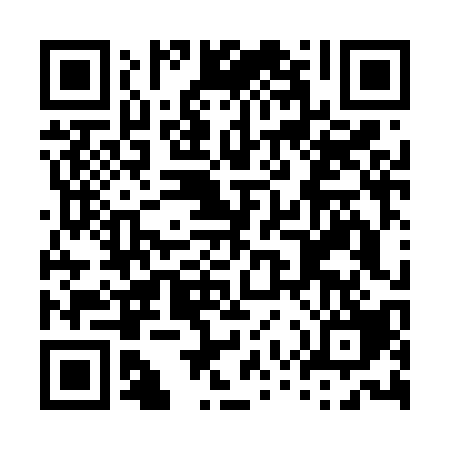 Ramadan times for Anconetta, ItalyMon 11 Mar 2024 - Wed 10 Apr 2024High Latitude Method: Angle Based RulePrayer Calculation Method: Muslim World LeagueAsar Calculation Method: HanafiPrayer times provided by https://www.salahtimes.comDateDayFajrSuhurSunriseDhuhrAsrIftarMaghribIsha11Mon4:554:556:3312:244:256:156:157:4812Tue4:534:536:3112:234:266:166:167:4913Wed4:514:516:2912:234:276:176:177:5114Thu4:494:496:2812:234:296:196:197:5215Fri4:474:476:2612:224:306:206:207:5316Sat4:454:456:2412:224:316:216:217:5517Sun4:424:426:2212:224:326:236:237:5618Mon4:404:406:2012:224:336:246:247:5819Tue4:384:386:1812:214:346:256:257:5920Wed4:364:366:1612:214:356:276:278:0121Thu4:344:346:1412:214:366:286:288:0222Fri4:324:326:1212:204:376:296:298:0423Sat4:304:306:1012:204:386:316:318:0524Sun4:284:286:0912:204:396:326:328:0725Mon4:264:266:0712:204:406:336:338:0826Tue4:234:236:0512:194:416:356:358:1027Wed4:214:216:0312:194:426:366:368:1128Thu4:194:196:0112:194:436:376:378:1329Fri4:174:175:5912:184:446:386:388:1430Sat4:154:155:5712:184:456:406:408:1631Sun5:125:126:551:185:467:417:419:181Mon5:105:106:531:175:467:427:429:192Tue5:085:086:511:175:477:447:449:213Wed5:065:066:501:175:487:457:459:224Thu5:045:046:481:175:497:467:469:245Fri5:015:016:461:165:507:487:489:266Sat4:594:596:441:165:517:497:499:277Sun4:574:576:421:165:527:507:509:298Mon4:554:556:401:155:537:517:519:319Tue4:524:526:381:155:547:537:539:3210Wed4:504:506:371:155:557:547:549:34